ОБЩАЯ ИНФОРМАЦИЯПо итогам конференции в течение 3 дней будет издан сборник статей конференции, который размещается на сайте sciencen.org в разделе Архив конференций и регистрируется в Научной электронной библиотеке eLIBRARY (Договор №467-03/2018K). Сборнику присваиваются УДК, ББK, ISBN. Статья участника размещается в Crossref с присвоением DOI международного цифрового идентификатора научной публикации (по заявке). В eLIBRARY статьи размещаются в открытом доступе. Рабочие языки конференции: русский, английский.К участию в конференции приглашаются доктора и кандидаты наук, научные сотрудники, исследователи, специалисты, соискатели ученых степеней, преподаватели всех уровней системы образования, аспиранты, ординаторы, магистранты, бакалавры, студенты.СЕКЦИИ КОНФЕРЕНЦИИСекция 1. Педагогические наукиСекция 2. Психологические наукиСекция 3. Исторические наукиСекция 4. Филологические наукиСекция 5. Философские наукиСекция 6. Экономические наукиСекция 7. Юридические наукиСекция 8. Социологические наукиСекция 9. Политические наукиСекция 10. Технические наукиСекция 11. ИнформатикаСекция 12. Геолого-минералогические наукиСекция 13. Биологические наукиСекция 14. Химические наукиСекция 15. Физико-математические наукиСекция 16. Науки о ЗемлеСекция 17. Сельскохозяйственные наукиСекция 18. Медицинские наукиСекция 19. Фармацевтические наукиСекция 20. Ветеринарные наукиСекция 21. ИскусствоведениеСекция 22. КультурологияСекция 23. АрхитектураСекция 24. ТеологияТРЕБОВАНИЯ К МАТЕРИАЛАМФормат текста: Microsoft Word (*.doc, *.docx)Ориентация: книжная (альбомная ориентация запрещена)Поля (верхнее, нижнее, левое, правое): 2 смШрифт: Times New Roman, размер (кегль) – 14Межстрочный интервал: полуторный;Объём работы: от 5 страницКоличество авторов одной статьи: не более 4-х
Оригинальность текста: не менее 55%ОФОРМЛЕНИЕ ПУБЛИКАЦИИРасположение и структура текста внутри статьиназвание статьи на русском языке (прописные буквы, шрифт – жирный, выравнивание по центру);ФИО автора(-ов) полностью на русском языке (строчные буквы, шрифт – жирный, выравнивание по правому краю);учёная степень, учёное звание, должность (выравнивание по правому краю);место работы (учёбы) в именительном падеже (выравнивание по правому краю);ВНИМАНИЕ! Если авторы имеют одинаковый статус, общее место работы (учёбы), то оформление проводится в соответствии с Образцом оформления статьи (см. далее).аннотация на русском языке (кегль 14, не менее 30 слов, выравнивание по ширине);ключевые слова на русском языке  (кегль 14, не менее 5 слов, выравнивание по ширине);название статьи, ФИО автора(-ов), аннотация, ключевые слова на английском языке (оформление то же). Должность и место работы переводить не нужно. Для перевода можно воспользоваться переводчиком: https://translate.yandex.ru/ через строку – основной текст статьи (кегль 14, межстрочный интервал – 1,5, абзацный отступ – 1 см, выравнивание по ширине);список литературы: оформляется в конце статьи в порядке использования источника в тексте под названием «Список литературы». В тексте ссылки на литературу обозначаются квадратными скобками с указанием номера источника и через запятую – номера страницы: [6, с. 114]. Постраничные и концевые сноски запрещены. Рисунки: Любые графические материалы (чертеж, схема, диаграмма, рисунок) обозначаются словом «Рис.» и нумеруются арабскими цифрами. Название рисунка располагается под рисунком на следующей строке по центру и выделяется жирным шрифтом.Пример: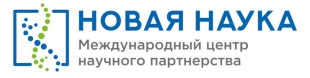 Рис. 1. Название рисункаОт текста рисунок отделяется сверху и снизу пустой строкой. На все рисунки в тексте должны быть ссылки (рис. 1).Таблицы: обозначаются словом «Таблица» и нумеруются арабскими цифрами. Обозначение и порядковый номер таблицы (без точки) выравниваются по правому краю, название таблицы – на следующей строке, по центру. Выделяются жирным шрифтом.  Пример: Таблица 1Название таблицыШрифт в таблицах и рисунках – не менее 10 пт. От текста таблица отделяется сверху и снизу пустой строкой. На все таблицы в тексте должны быть ссылки (табл. 1).Образец оформления статьиПо итогам мероприятия научный руководитель указывается
в Дипломе участника и индексируется в eLIBRARY в качестве научного руководителя. Научный руководитель не является соавтором работы. Наличие научного руководителя не обязательно.КАК СТАТЬ УЧАСТНИКОМ КОНФЕРЕНЦИИ?До 16 октября 2023 (включительно) необходимо:Шаг 1:    Пройти быструю и удобную онлайн-регистрацию на конференцию на нашем сайте www.sciencen.org в разделе Конференции      Онлайн-заявка (регистрация) на конференциюhttps://sciencen.org/konferencii/onlajn-registracija-na-nauchnuju-konferenciju/При наличии нескольких авторов работы регистрацию на мероприятие проходит один из них, указывая при этом всех соавторов.Шаг 2:    Выслать на адрес Оргкомитета new@sciencen.org отдельными файлами следующие материалы:статью, оформленную в соответствии с требованиями и образцом и копию квитанции/чека/уведомления об оплате (фото, скриншот).Пример заголовков высылаемых файлов:Код конференции, Фамилия автора, Название файлаКОФ-887 Петров, Квитанция/ЧекКОФ-887 Петров, СтатьяВНИМАНИЕ! В теме письма обязательно укажите: КОФ-887 
и фамилию автора(ов). В течение 1-го рабочего дня Оргкомитет направляет автору уведомление о принятии статьи к публикации.Авторов, не получивших подтверждения, просим направить материалы повторно или связаться с Оргкомитетом. Обязательно присылайте копию документа, подтверждающего оплату!УСЛОВИЯСертификат подтверждает участие в конференции. В нём указываются ФИО участника, место работы/учёбы, должность, учёная степень/звание, название мероприятия. Степень Диплома I, II или III определяет редколлегия в течение
3 дней по окончании мероприятия. В Дипломе указываются ФИО автора, учёная степень, учёное звание, должность, место работы (учёбы), название статьи, а также научный руководитель, если он имеется. Сертификат и Диплом являются именными и оформляются отдельно на каждого участника. Печатные экземпляры направляются Почтой России заказным отправлением в течение 10 дней после размещения сборника на нашем сайте. Участнику сообщается РПО (трек-номер) для отслеживания своего отправления по Интернету. Справка о принятии статьи к участию в конференции и публикации может быть предоставлена по просьбе автора в день принятия статьи.ОПЛАТА
Быстрая и безопасная оплата
на нашем сайте в разделе «Оплата» без комиссии https://sciencen.org/oplata/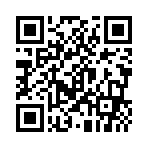 Форма проведения мероприятия заочная (без указания формы проведения в сборнике статей). Желающие могут принять участие в конференции очно, выслав в Оргкомитет вместе со статьей ссылку на видеозапись выступления с докладом (5-7 минут) для рассмотрения Оргкомитетом и Редколлегией. При очном участии в заказанных участником документах дополнительно указывается: "Форма участия: очная, выступление с докладом посредством применения информационно-коммуникационных технологий". Очное участие необязательно и осуществляется по желанию участника. Статьи проходят проверку на плагиат (наличие неоформленных должным образом заимствований) в системе www.antiplagiat.ru. Увеличение оригинальности текста с помощью технических и иных недобросовестных способов недопустимо и влечет к исключению статьи.  Статьи проходят рецензирование (экспертную оценку). За всю информацию, указанную в публикации, полную юридическую ответственность несут авторы этой публикации. Работа публикуется в авторском наборе, поэтому она должна быть основательно подготовлена, вычитана и не должна содержать орфографических, пунктуационных и грамматических ошибок. ОРГКОМИТЕТМеждународный центр научного партнёрства «НОВАЯ НАУКА»+7 911 41 07 747, new@sciencen.orgС информацией о других конференциях, конкурсах и монографиях можно ознакомиться на нашем сайте  www.sciencen.org Оргкомитет будет благодарен вам 
за распространение данной информации 
среди всех заинтересованных лиц.БЛАГОДАРИМ ВАС ЗА УЧАСТИЕ!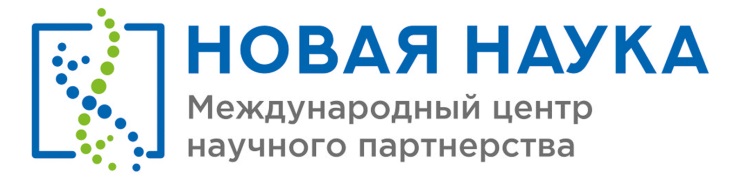 МЦНП «НОВАЯ НАУКА» 
является членом Международной ассоциации издателей научной литературы «Publishers International Linking Association»XII Международная научно-практическая конференцияНАУКА, ОБЩЕСТВО, ТЕХНОЛОГИИ: ПРОБЛЕМЫ И ПЕРСПЕКТИВЫ ВЗАИМОДЕЙСТВИЯВ СОВРЕМЕННОМ МИРЕ
Код конференции: КОФ-88716 октября 2023Договор с Научной электронной библиотекойeLIBRARY №467-03/2018K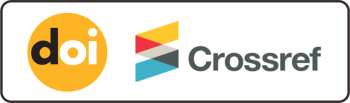 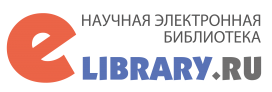 г. Петрозаводск РоссияНАЗВАНИЕ СТАТЬИПавлов Николай Львович
к.п.н.Кононов Андрей ПетровичПетров Павел АлександровичСтуденты
Научный руководитель: Воронцов Андрей Вадимовичк.п.н., доцентФГБОУ ВО «Омский государственный университет»Аннотация: текст, текст, текст, текст, текст.Ключевые слова: текст, текст, текст, текст, текстTITLE OF THE ARTICLEPavlov Nikolay LvovichKononov Andrey PetrovichPetrov Pavel AleksadrovichScientific adviser: Vorontsov Andrey Vadimovich Abstract: text, text, text, text, text.Key words: text, text, text, text, textТекст. Текст. Текст. Текст [1, с. 125]. Текст. Текст. Текст. Текст. Текст. Текст. Текст. Текст. Текст. Текст. Текст. Текст. Текст. Текст. Текст [2, с. 132].Список литературы1. Костин Б. Н. Нейтрализация фонемных оппозиций в славянских языках // Вопросы языкознания. – 2022. – № 5. – С. 113-158.2. Пряхин Г. А. Общее в фонетике восточноевропейских языков. – СПб.: Издательство политехнического университета, – 2022. – 203 с.© Н.Л. Павлов, А.П. Кононов, П.А. Петров, 2023УслугаСтоимостьПубликация 1 страницы (не менее 5 страниц)89 руб.Программа конференцииБесплатноЭлектронный сборник БесплатноРазмещение статьи в eLIBRARYБесплатноУчастие авторов до 4-х чел.БесплатноВёрстка публикацииБесплатноДополнительные услугиДополнительные услугиСертификат (электронный)89 руб.Сертификат (печатный)189 руб.Диплом (электронный)289 руб.Диплом (печатный)389 руб.Благодарность (электронная)89 руб.Благодарность (печатная)189 руб.Справка о принятии/публикации статьи (элект.)100 руб.Печатный сборник (1 шт.)650 руб.Доставка оплаченных печатных экземпляров
по России (заказным отправлением)БесплатноДоставка оплаченных печатных экземпляров
за пределы России (заказным отправлением)1900 руб.Размещение публикации в Crossref 
и присвоение DOI  950 руб.Перевод Диплома, Сертификата, Благодарности, справки на английский язык (1 шт.)350 руб.